========================================================     12.04.2022                                   с. Кисла                                                    №22 -пОб удалении адреса
объекта адресации в ФИАСВ соответствии с федеральными законами от 28 декабря 2013 года № 443-ФЗ «О федеральной информационной адресной системе», от 6 октября 2003 № 131-ФЗ «Об общих принципах организации местного самоуправления в Российской Федерации», постановлением Правительства Российской Федерации от 19.11.2014 № 1221 «Об утверждении правил присвоения, изменения и аннулирования адресов»,  Уставом  муниципального образования Кислинский сельсовет
ПОСТАНОВЛЯЮ:1.Удалить адрес объекта адресации  муниципального образования Кислинский сельсовет из Федеральной информационной адресной системы согласно приложению.
2. Разместить на официальном сайте Администрации муниципального образования Кислинский сельсовет Асекеевского  района в информационно-телекоммуникационной сети Интернет.Глава муниципального образования                                                В.Л. Абрамов                                                                                                                                                   Приложение  к постановлению Администрации           муниципального образованияКислинский сельсоветот 12.04.2022 № 22-п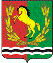 АДМИНИСТРАЦИЯМУНИЦИПАЛЬНОГО ОБРАЗОВАНИЯ КИСЛИНСКИЙ СЕЛЬСОВЕТ АСЕКЕВСКОГО РАЙОНА ОРЕНБУРГСКОЙ ОБЛАСТИП О С Т А Н О В Л Е Н И ЕОбъектадресацииКадастровыйномерНаименованиеНаименованиеНаименованиеНаименованиеНаименованиеНаименованиеНаименованиеНаименованиеНаименованиеОбъектадресацииКадастровыйномерстранасубъектОКТМООКАТОмуниципального районасельского поселениянаселённого пунктаулицадом  квартира                      строение   -Российская ФедерацияОренбургскаяобласть536074180005320781801Асекеевский районМуниципальное образованиеКислинский сельсоветСело КислаСадовая154/4/1